센트리 로그 수집센트리에서 진행하는 로그 수집 현황 목록을 볼 수 있습니다. 센트리 서버 파일시스템에 있는 로그 파일을 수집하거나 센트리 서버 성능, 서비스, 이벤트 등을 수집할 수 있습니다.새로 고침 버튼을 클릭하면 현재 존재하는 로그 수집기 목록과 상태를 새로 고침 합니다.센트리 수집 설정 추가서버의 메인메뉴에서 "수집 설정" 메뉴에서 센트리의 로그 수집을 설정합니다.단계 1"수집 설정" 메인메뉴의 왼쪽에서 "센트리" 항목에 연결되어 있는 센트리를 선택합니다. (예시에선 "win_sentry"을 선택했습니다.)win_sentry은 센트리 에이전트의 연결이름입니다.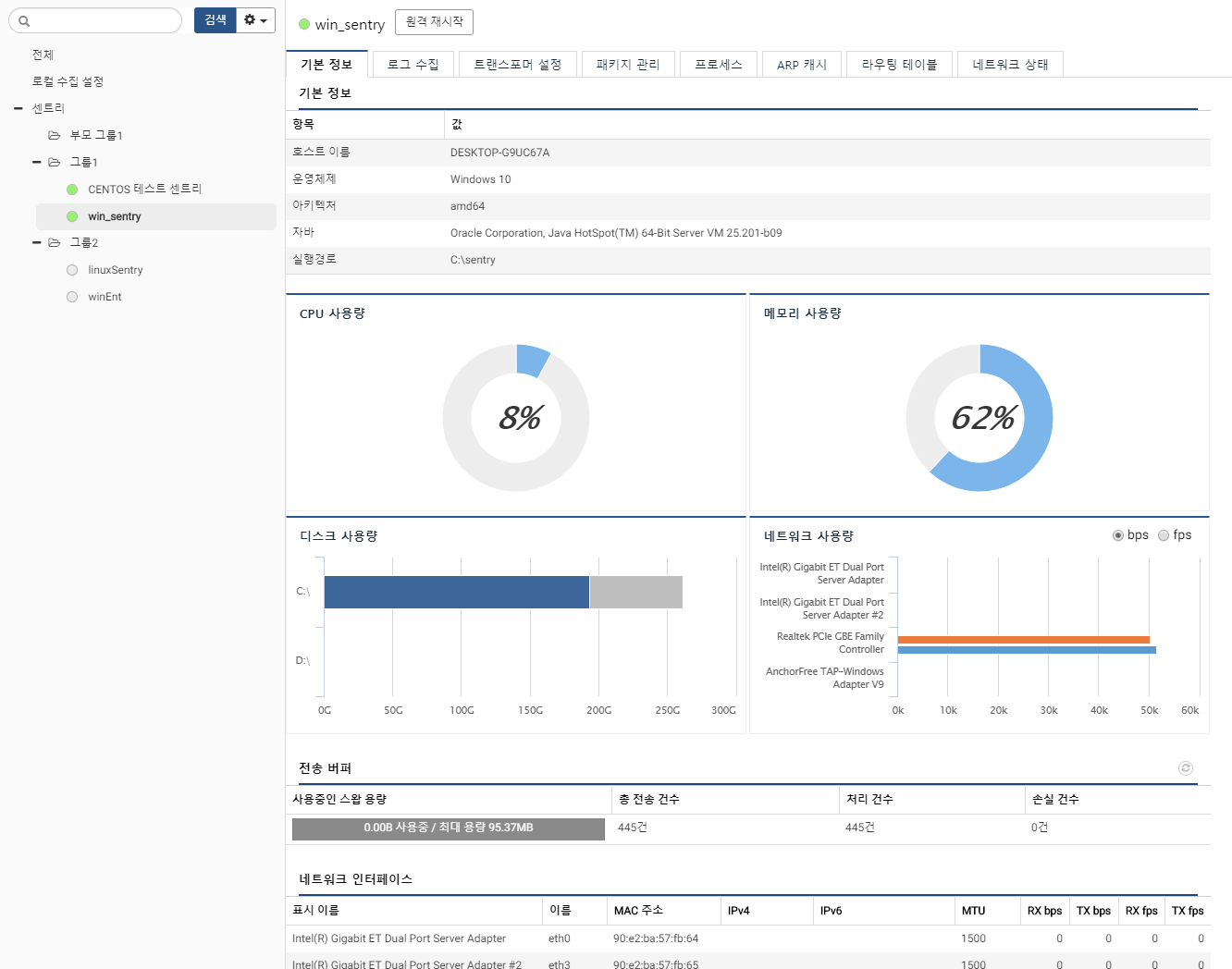 단계 2센트리 메인 메뉴에서 "로그 수집" 메뉴를 선택한 후 "수집 설정 추가" 버튼을 클릭합니다.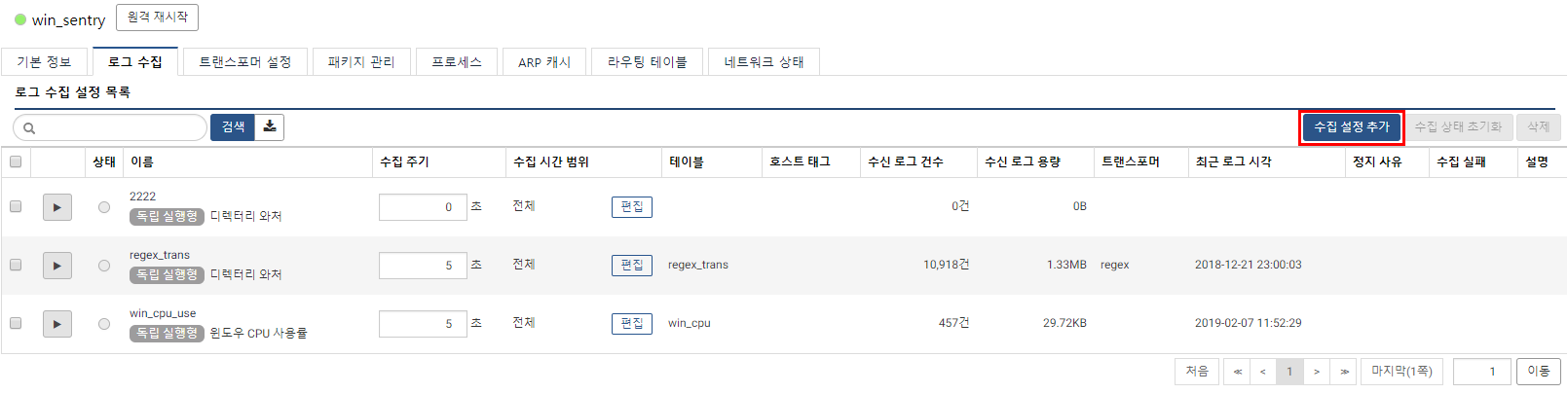 단계 3수집유형에서 "디렉터리 와처" 유형을 선택한 후 "다음" 버튼을 클릭합니다.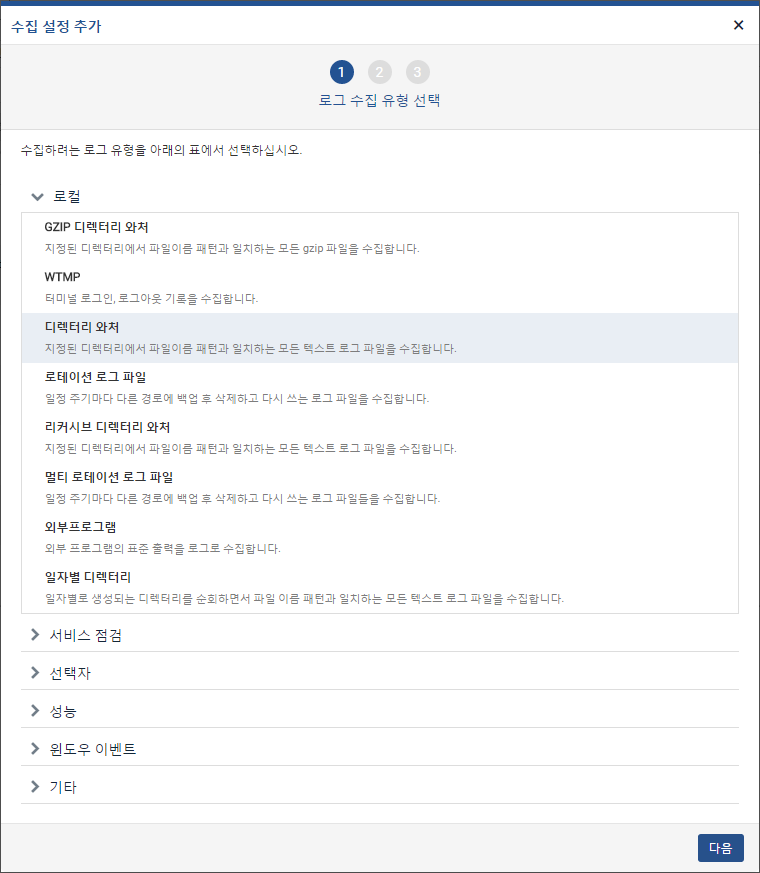 단계 4디렉터리 와처 입력 값을 입력합니다.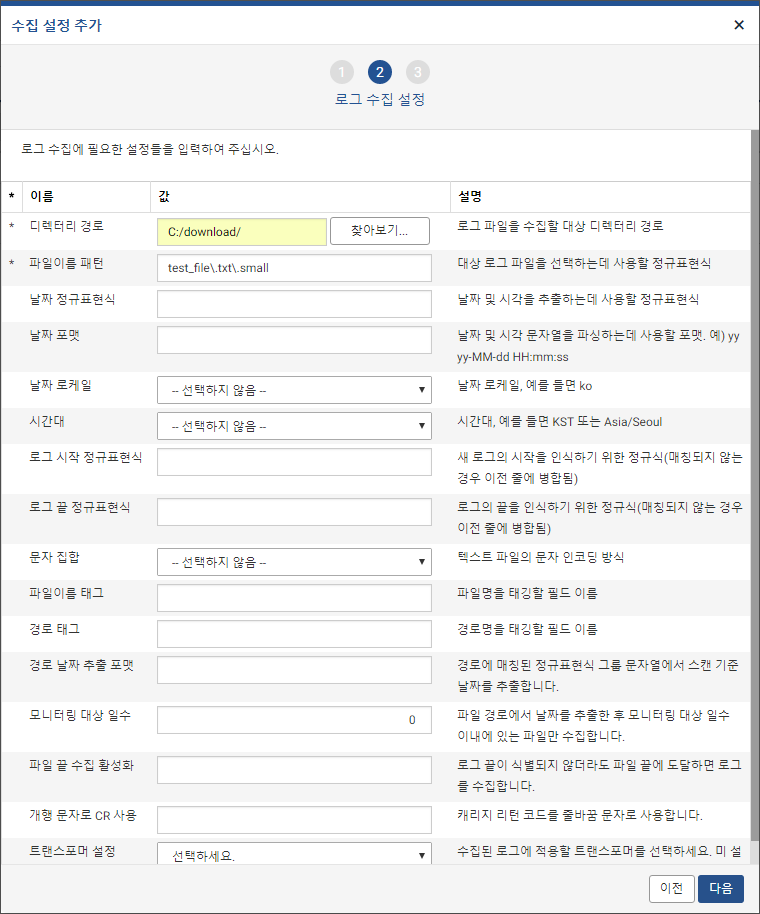 디렉터리 경로: 로그 파일이 위치하는 파일시스템 경로를 의미합니다.파일이름 패턴: 디렉터리 경로에 존재하는 파일 중 이름이 정규표현식 패턴에 일치하는 경우에만 수집합니다. 정규표현식 그룹을 쓰는 경우 파일 이름에서 날짜 문자열을 추출합니다.날짜 정규표현식: 로그에서 날짜 문자열을 추출합니다. 정규표현식 그룹으로 묶인 모든 부분을 이어붙여서 하나의 날짜 문자열을 만들어냅니다. 파일이름 정규표현식의 그룹으로 추출된 날짜문자열은 가장 앞 부분에 위치합니다.날짜 포맷: 날짜 문자열을 파싱하는데 사용할 날짜 포맷을 설정합니다. (예: yyyy-MM-dd HH:mm:ss)날짜 로케일: 날짜 문자열의 로케일. 가령 날짜 파싱 포맷의 지시자 중 MMM의 해석은 로케일에 따라 “Jan” 혹은 “1월”로 해석됩니다. 기본값은 en입니다.시간대: 날짜 문자열의 시간대를 입력합니다. (예: KST 또는 Asia/Seoul)로그 시작 정규식: 로그의 시작 부분을 인식하는 정규표현식을 지정합니다. 멀티라인 로그의 경우에 사용되며, 지정하지 않으면 줄 단위로 읽어들입니다.로그 끝 정규식: 로그의 끝 부분을 인식하는 정규표현식을 지정합니다. 멀티라인 로그의 경우에 사용되며, 지정하지 않으면 줄 단위로 읽어들입니다.문자 집합: 텍스트 파일 해석에 사용할 문자집합 코드를 입력합니다. 기본값은 utf-8입니다.파일이름 태그: 파일명을 태깅할 필드 이름을 입력합니다.경로 태그: 경로명을 태깅할 필드 이름을 입력합니다.경로 날짜 추출 포맷: 경로에 매칭된 정규표현식 그룹 문자열에서 스캔 기준 날짜를 추출합니다.모니터링 대상 일수: 파일 경로에서 날짜를 추출한 후 모니터링 대상 일수 이내에 있는 파일만 수집합니다.파일 끝 수집 활성화: 로그 끝이 식별되지 않더라도 파일 끝에 도달하면 로그를 수집합니다. "true"로 입력할 경우 활성화되며, 미설정시 "false"를 기본 값으로 비활성화 됩니다.개행 문자로 CR 사용: 캐리지 리턴 코드를 줄바꿈 문자로 사용합니다. "true"로 입력할 경우 활성화되며, 미설정시 "false"를 기본 값으로 비활성화 됩니다.트랜스포머 설정: 수집된 로그에 적용할 트랜스포머를 선택합니다. "선택하세요."로 설정할 경우 트랜스포머가 적용되지 않고 원본 그대로 수집합니다. 트랜스포머에 대한 자세한 내용은 다음 항목을 참고하세요. 트랜스포머단계 5로거이름 입력 및 로그를 저장할 테이블을 선택한 후 "생성" 버튼을 클릭하여 완료합니다.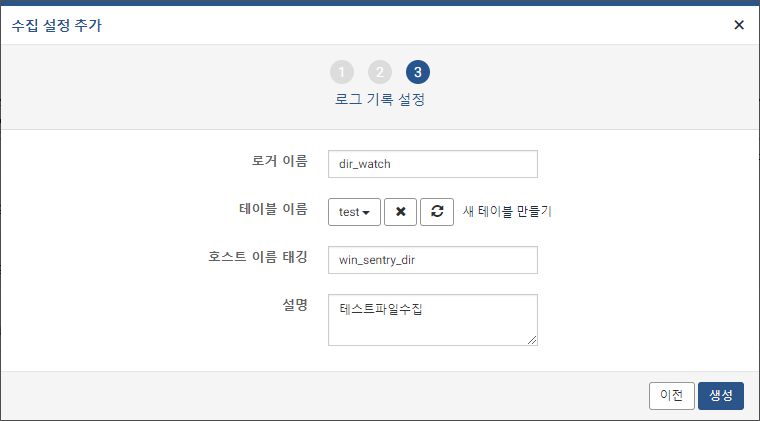 단계 6수집 주기를 입력한 후 상태 항목의 "시작" 버튼을 클릭해 수집기를 구동시킵니다.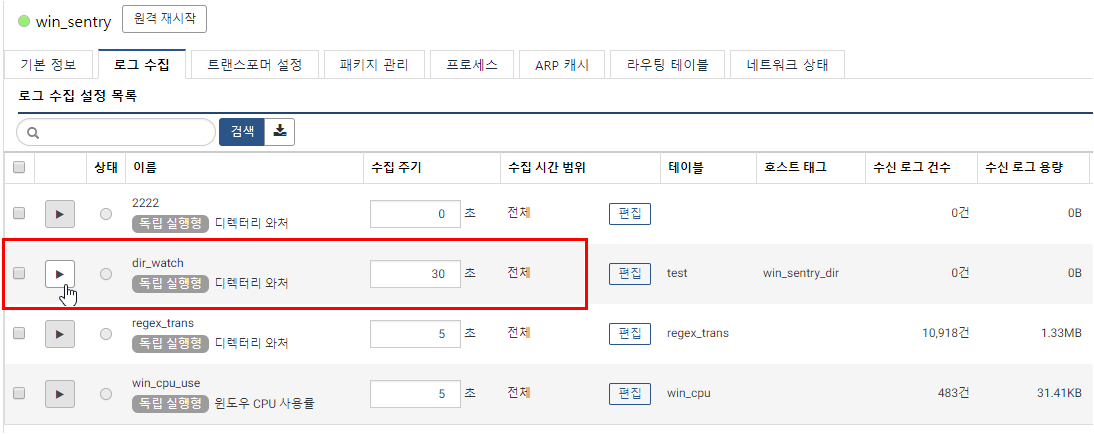 센트리 수집 상태 초기화센트리 수집기가 지금까지 수집해온 내역을 초기화합니다. 파일 수집기를 초기화 할 경우 기존에 수집한 내역도 다시 수집합니다.단계 1센트리 로그 수집 탭에서 수집 상태를 초기화할 수집기를 선택합니다. 만약 수집기가 실행 중이라면 정지시켜야 합니다.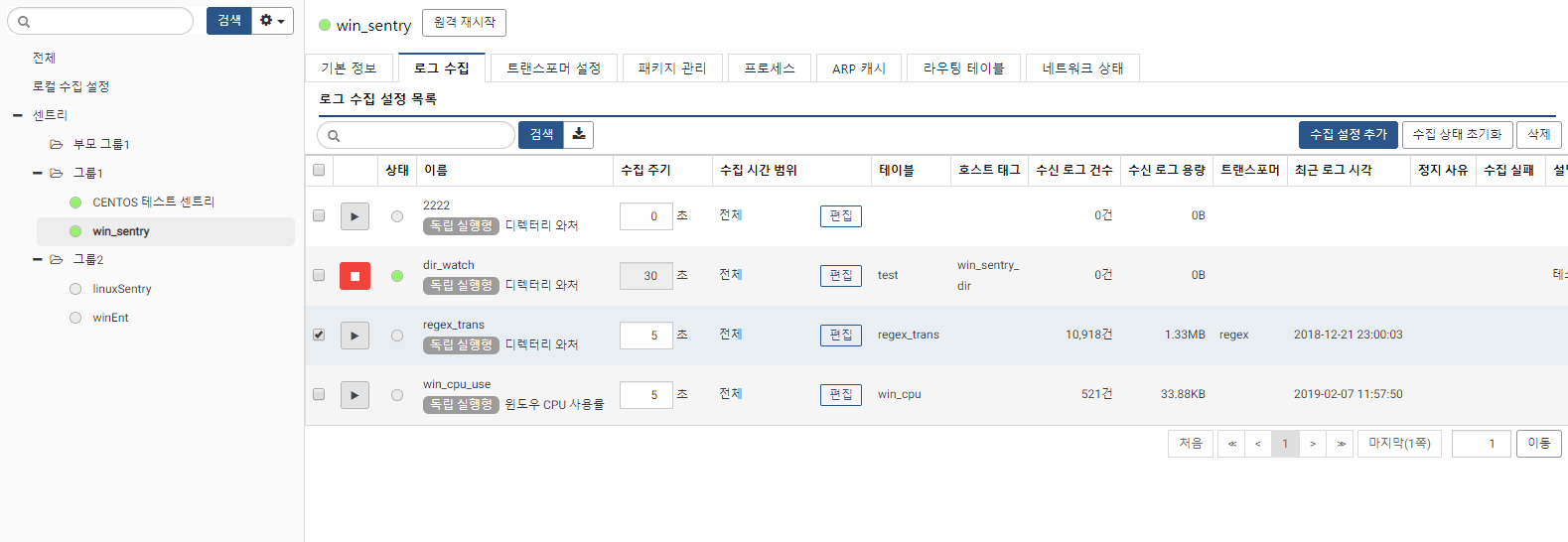 단계 2수집 상태 초기화 버튼을 클릭합니다.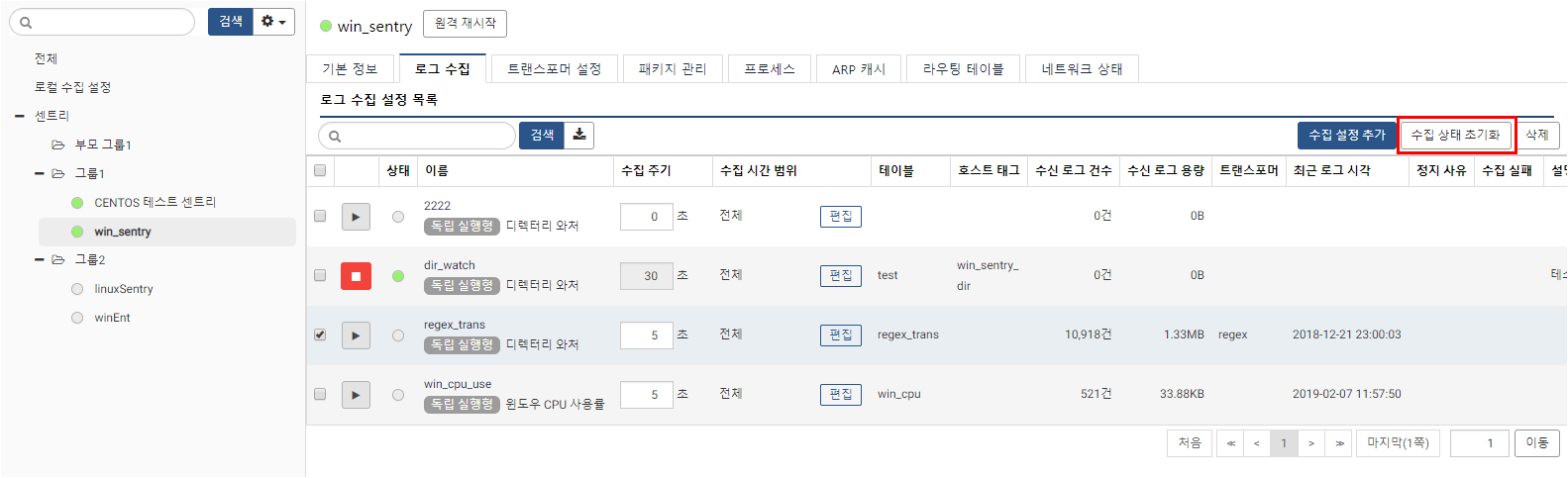 단계 3수집 상태 초기화 확인 창이 뜨면 수집 상태 초기화 버튼을 클릭하여 진행합니다.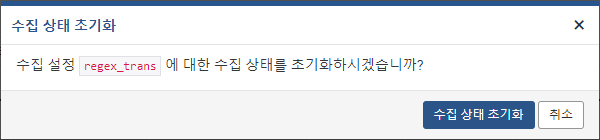 단계 4수집기 목록이 새로 고침 되면서 선택한 수집기의 수집 상태가 초기화 된 것을 확인할 수 있습니다. 수신 로그 건수, 수신 로그 용량 등이 0으로 초기화 되었습니다. 화면 우측 하단에 수집 상태 초기화 팝업 알림이 뜹니다.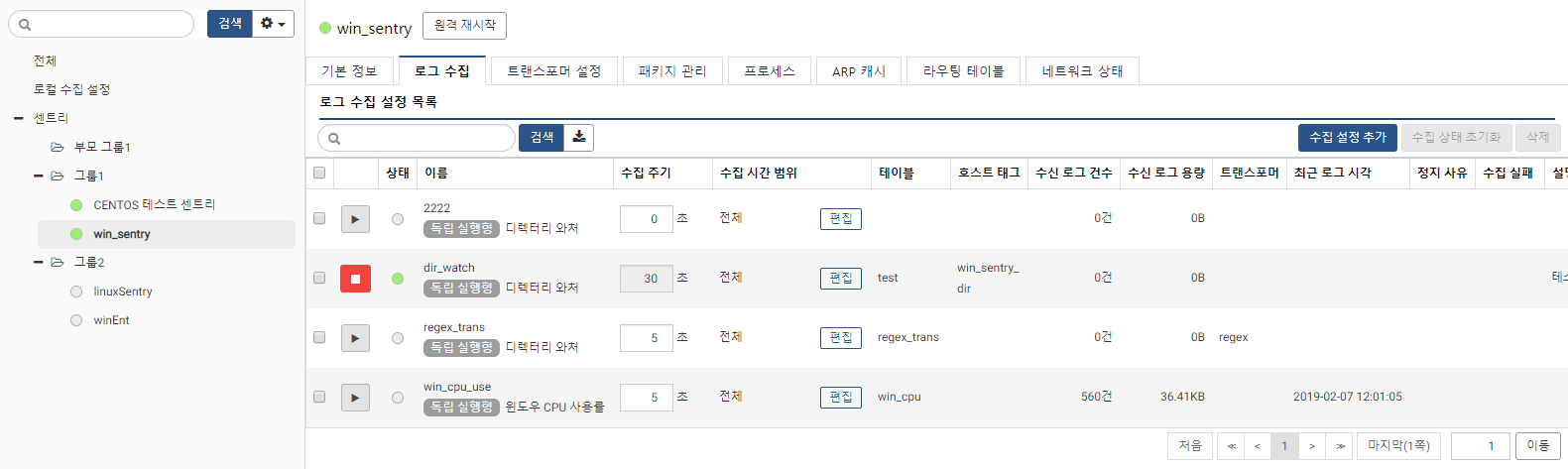 센트리 수집기 삭제단계 1삭제할 센트리 수집기를 선택합니다.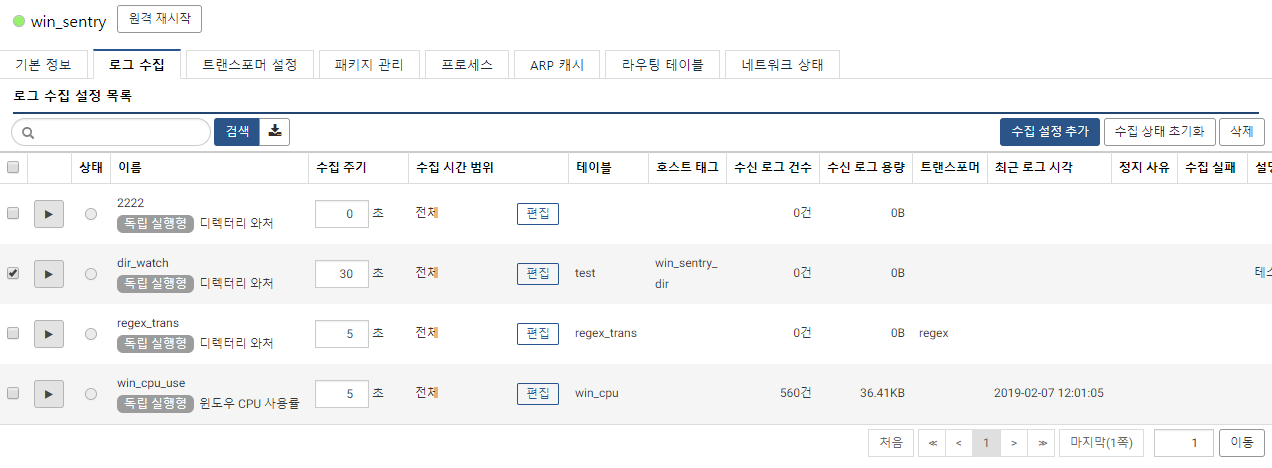 단계 2삭제 버튼을 클릭합니다.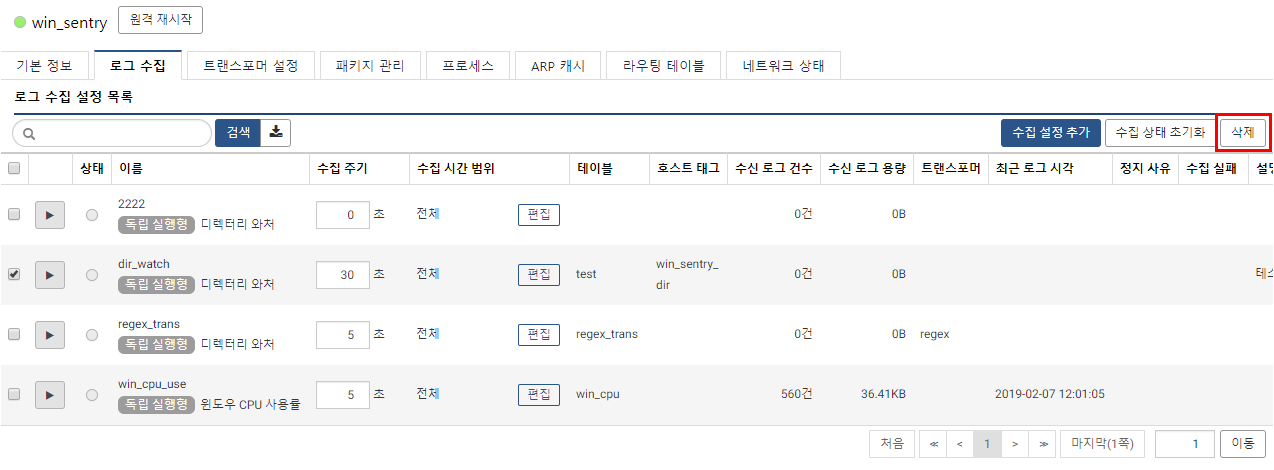 단계 3로그 수집 설정 삭제 확인 창에서 확인 버튼을 클릭하여 삭제를 진행합니다.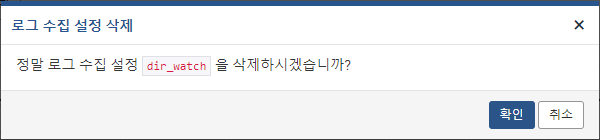 단계 3해당 수집기가 삭제되었습니다.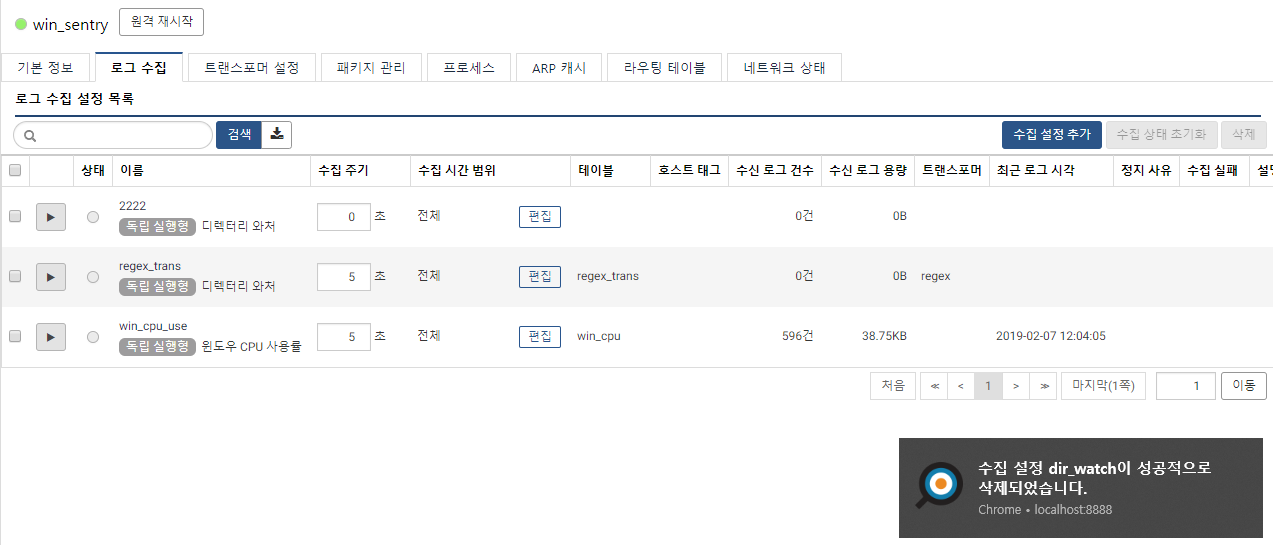 